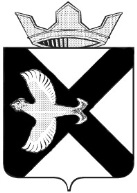 АДМИНИСТРАЦИЯ Муниципального  образования поселок  БоровскийПОСТАНОВЛЕНИЕ23 июня 2016 г.										№ 119п.БоровскийТюменского муниципального районаО внесении дополнений в постановление администрации муниципального образования поселок Боровский от 17.10.2014 № 301 «Об утверждении административного регламента исполнения муниципальной функции по проведению проверок юридических лиц и индивидуальных предпринимателей при осуществлении муниципального контроля в области торговой деятельности» (с изменениями от 24.12.2014 №420, от 28.09.2015 №253, от 06.06.2016 №100)В соответствии с Федеральным законом от 01.05.2016 № 127-ФЗ 
«О внесении изменений в Федеральный закон «О защите прав юридических лиц и индивидуальных предпринимателей при осуществлении государственного контроля (надзора) и муниципального контроля», руководствуясь Уставом муниципального образования поселок Боровский: 1. В приложение №1 к постановлению администрации муниципального образования поселок Боровский от 17.10.2014 №301 «Об утверждении административного регламента исполнения муниципальной функции по проведению проверок юридических лиц и индивидуальных предпринимателей при осуществлении муниципального контроля в области торговой деятельности» (далее по тексту - Регламент) внести следующие дополнения:1.1. В подпункте 3.2.6 пункта 3.2 раздела III Регламента:абзац «а» после слов «Российской Федерации,» дополнить словами «музейным предметам и музейным коллекциям, включенным в состав Музейного фонда Российской Федерации, особо ценным, в том числе уникальным, документам Архивного фонда Российской Федерации, документам, имеющим особое историческое, научное, культурное значение, входящим в состав национального библиотечного фонда,»абзац «б» после слов «Российской Федерации,» дополнить словами «музейным предметам и музейным коллекциям, включенным в состав Музейного фонда Российской Федерации, особо ценным, в том числе уникальным, документам Архивного фонда Российской Федерации, документам, имеющим особое историческое, научное, культурное значение, входящим в состав национального библиотечного фонда,»1.2 подпункт 3.2.9 пункта 3.9 раздела III Регламента после слов «Российской Федерации,» дополнить словами «музейным предметам и музейным коллекциям, включенным в состав Музейного фонда Российской Федерации, особо ценным, в том числе уникальным, документам Архивного фонда Российской Федерации, документам, имеющим особое историческое, научное, культурное значение, входящим в состав национального библиотечного фонда,»2. Опубликовать настоящее постановление в газете «Боровские вести» и разместить на официальном сайте администрации муниципального образования поселок Боровский в информационно-коммуникационной сети «Интернет». Адрес официального сайта: www.borovskiy-adm.ru.3. Контроль за исполнением настоящего постановления возложить на О.А.Косенкову, заместителя главы администрации.Глава муниципального образования				               С.В.СычеваЛист согласованияДОЛЖНОСТЬФИОДАТАПОДПИСЬНачальник отдела-главный бухгалтер  Ожгибесова Е.В.Главный специалист  Фирсова В.И.